Lösung Step 7 Programm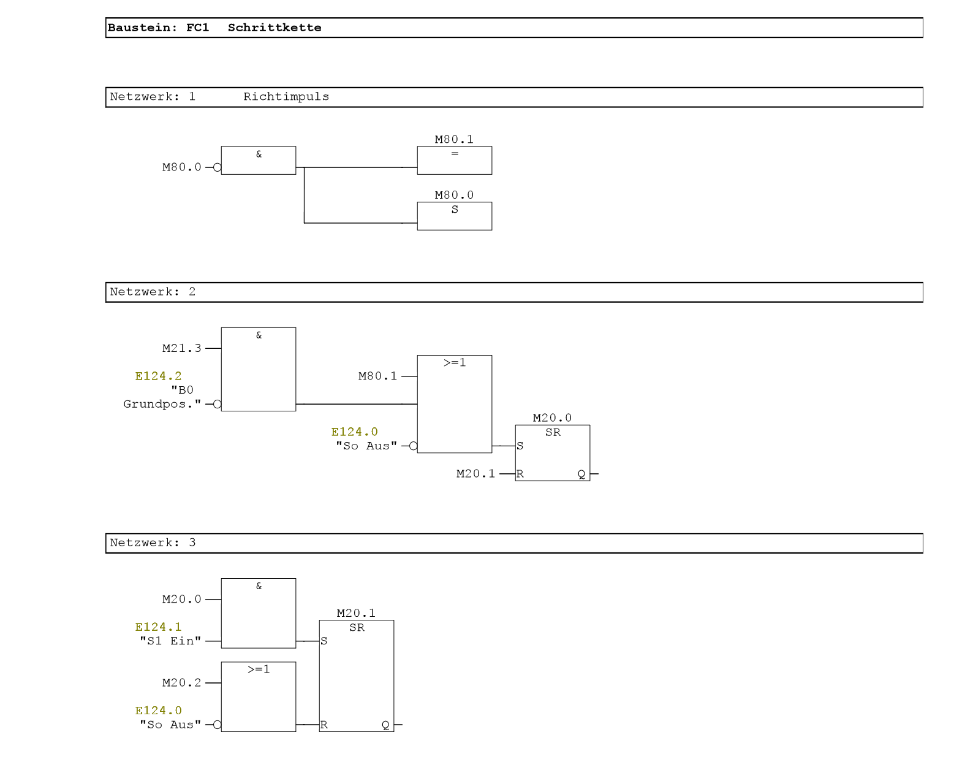 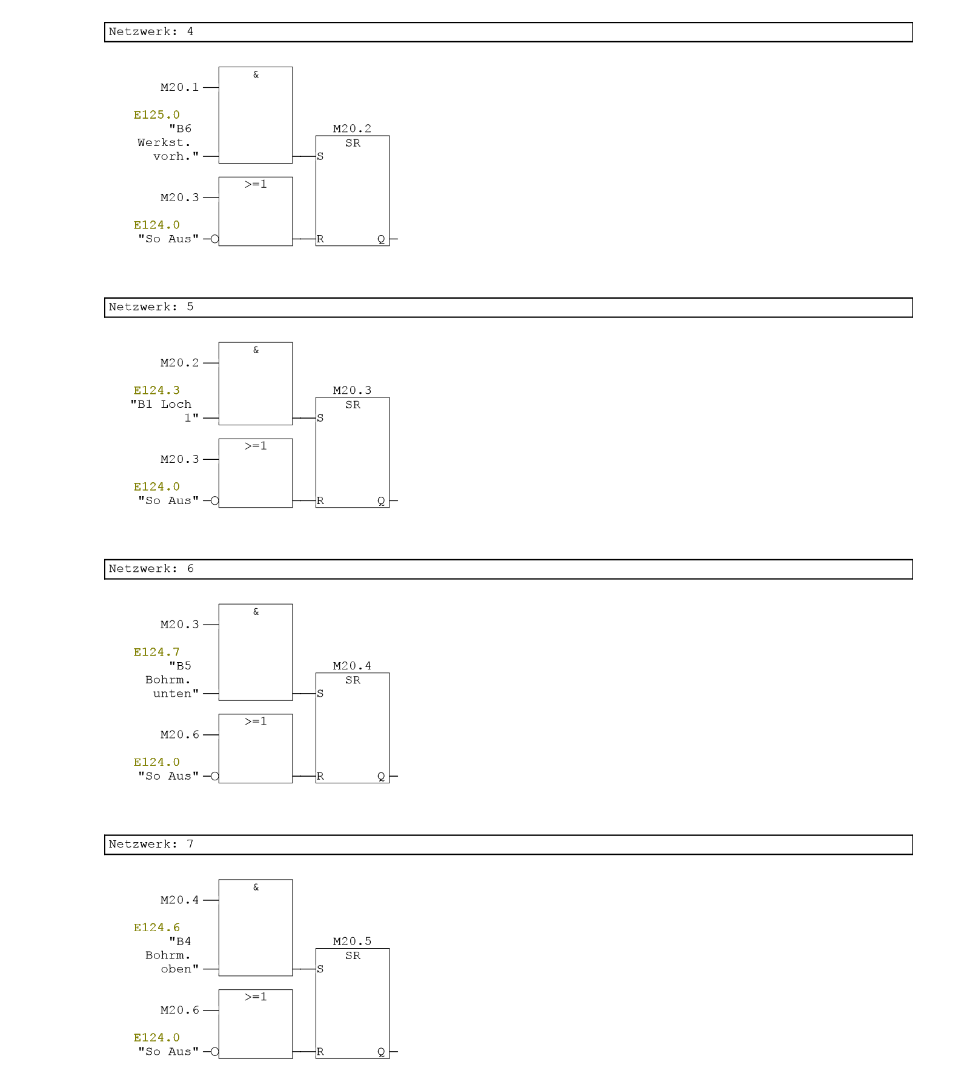 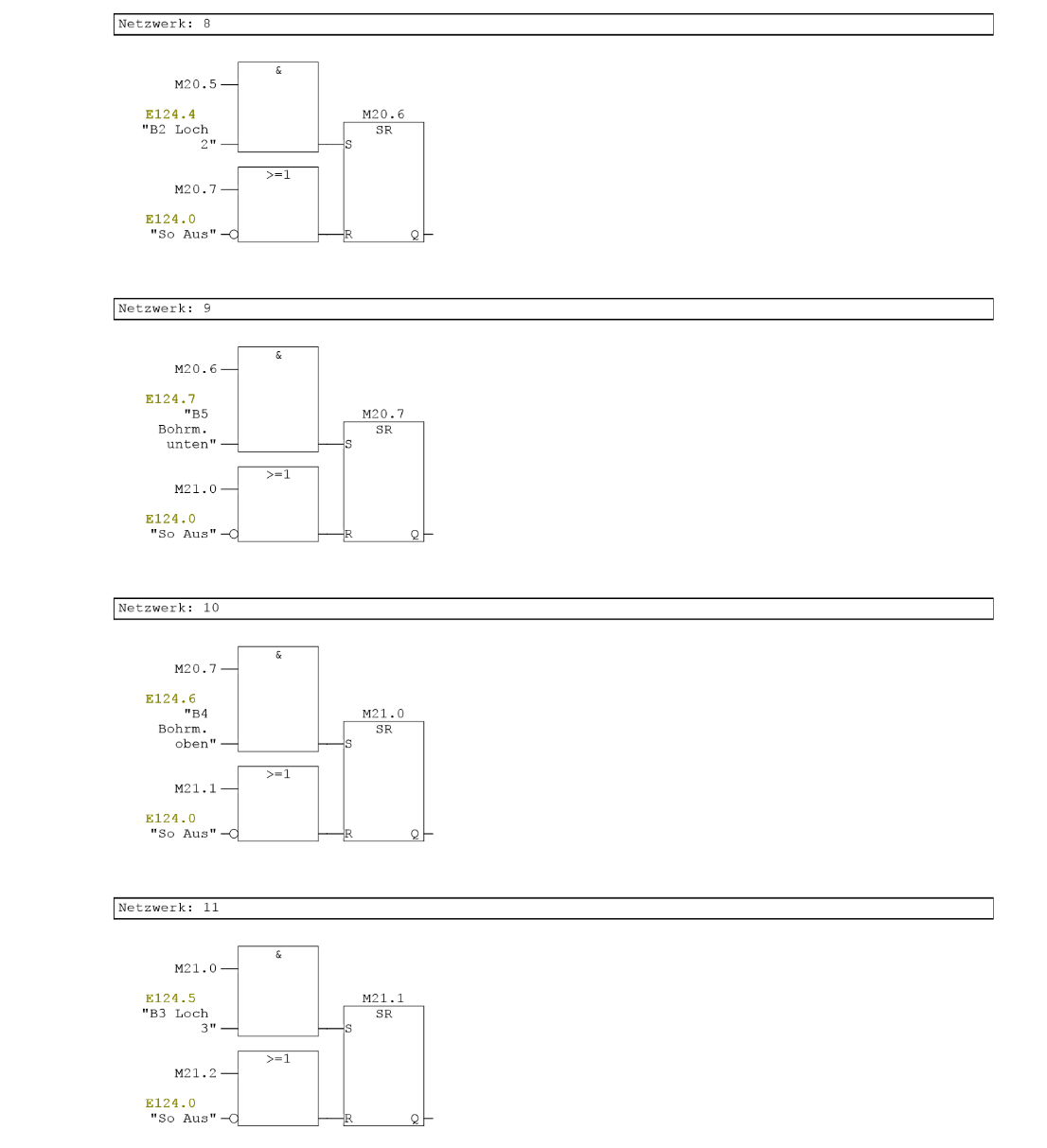 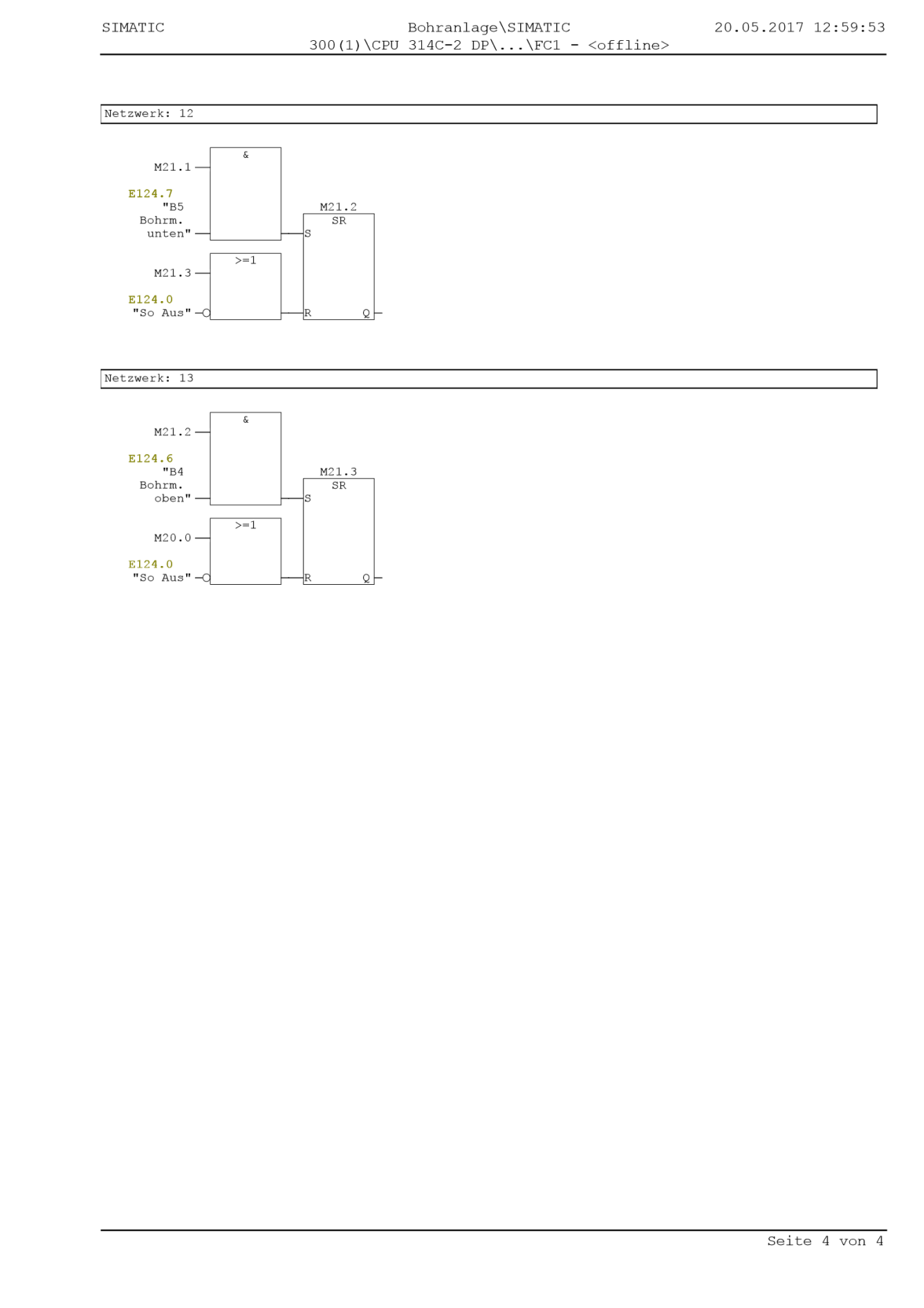 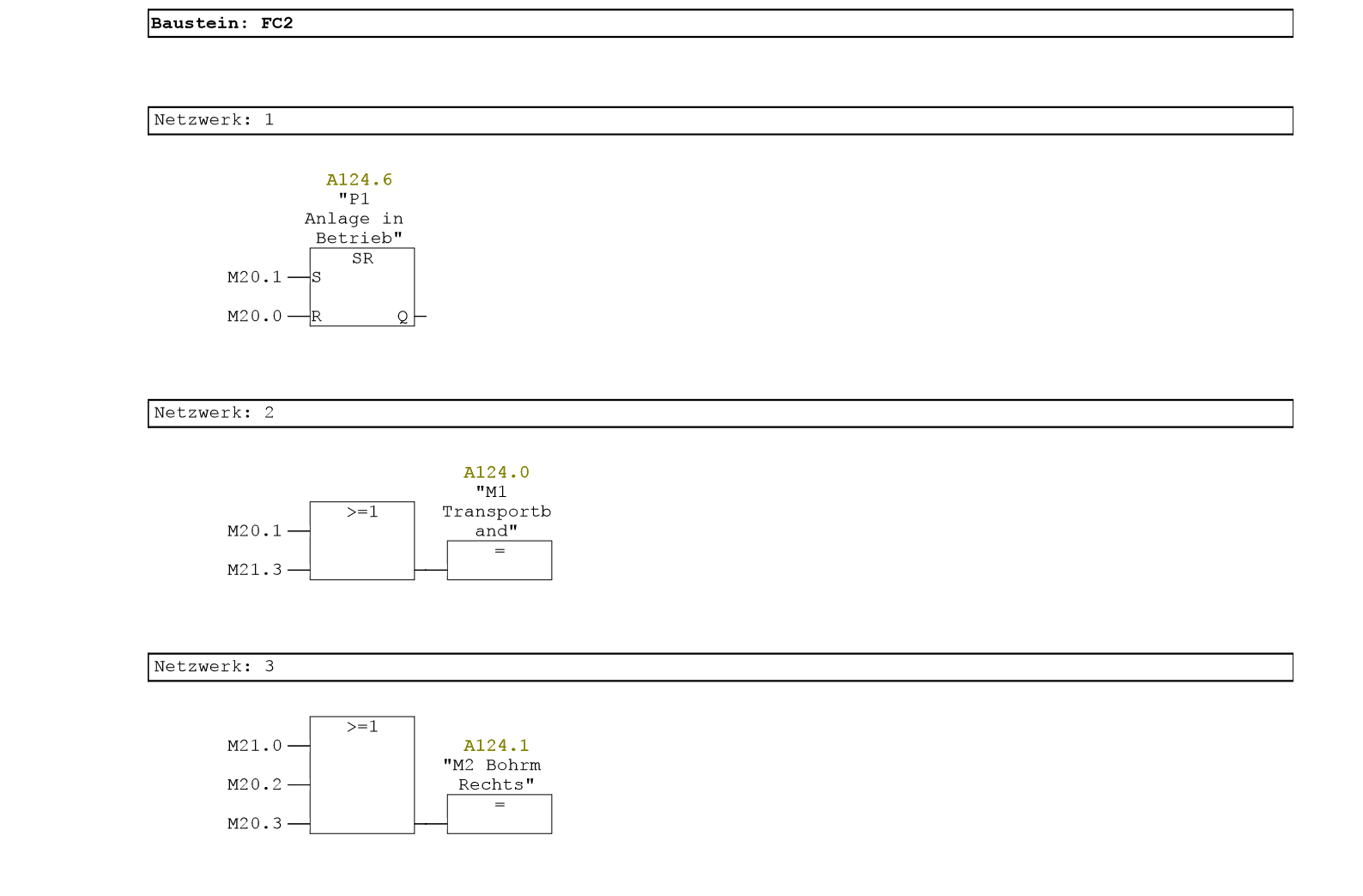 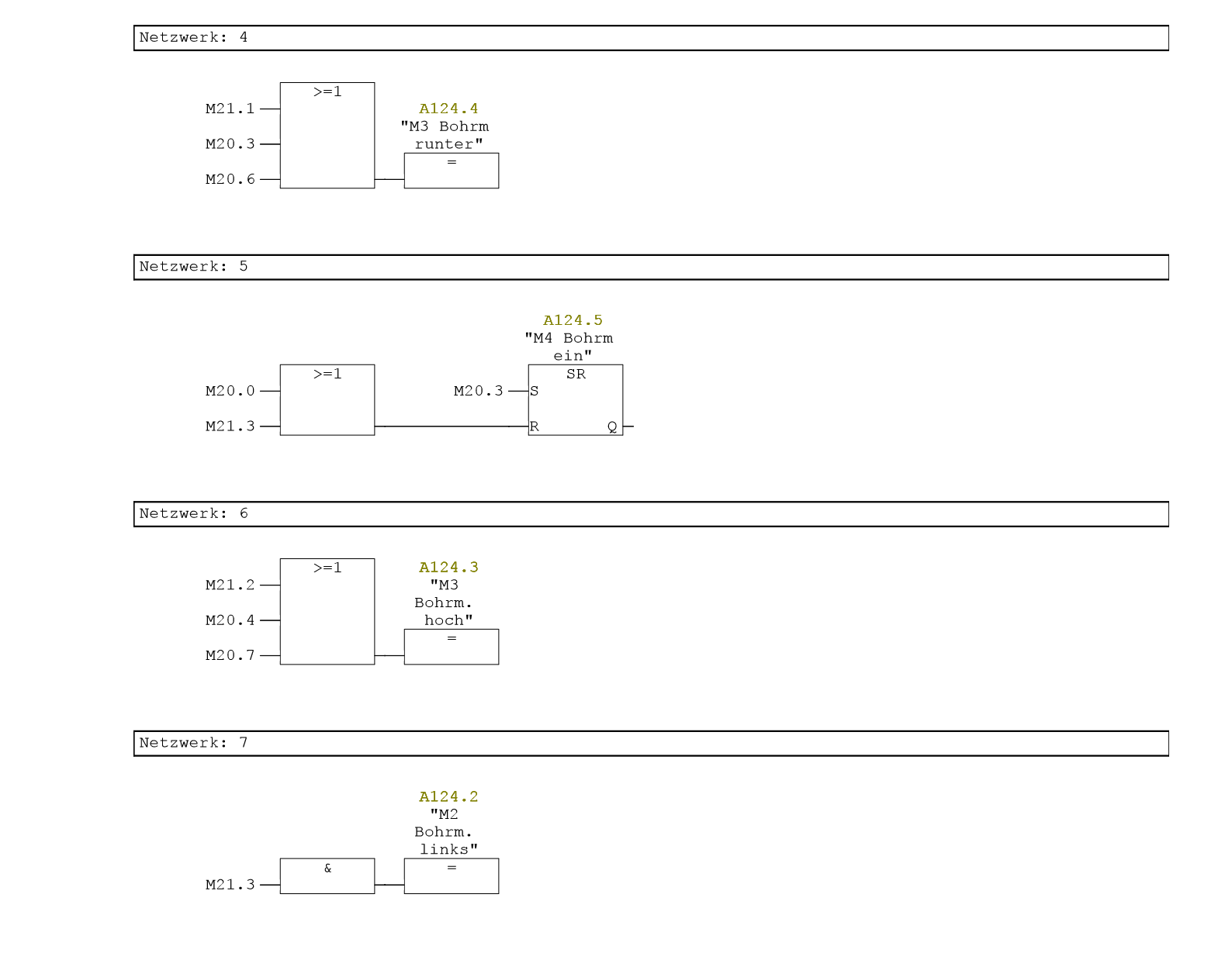 Lösung Ablaufplan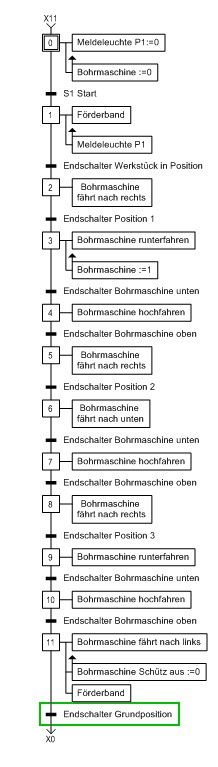 Lösung PLCsim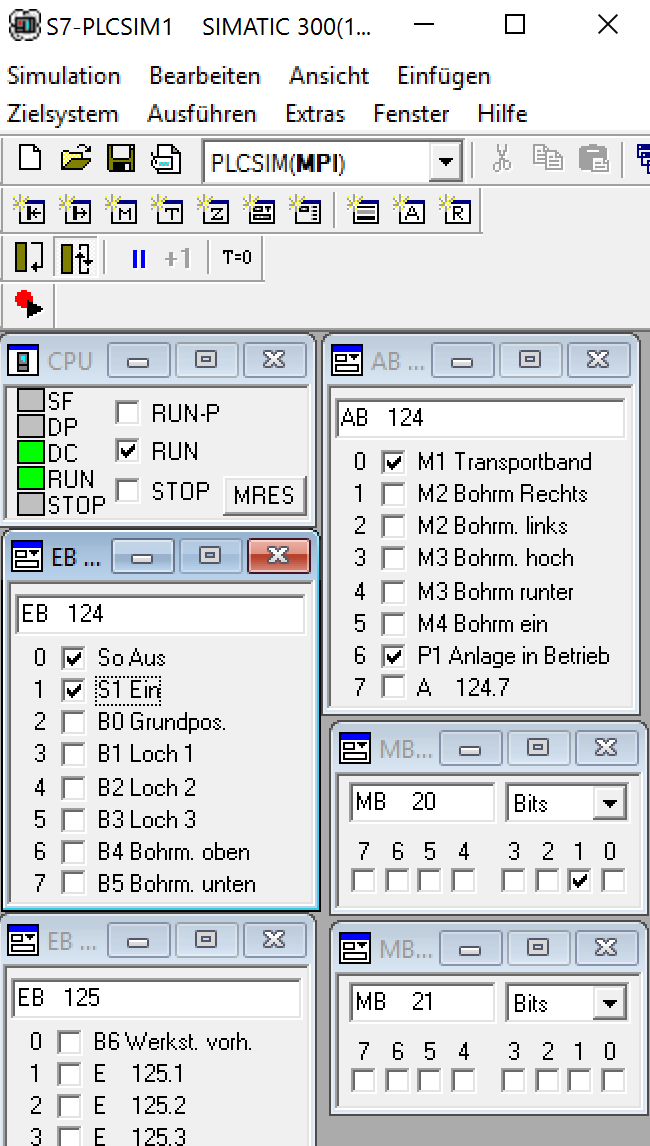 